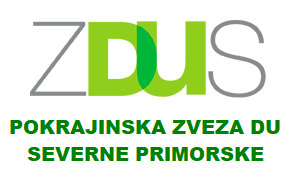 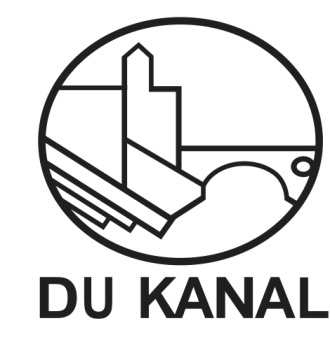 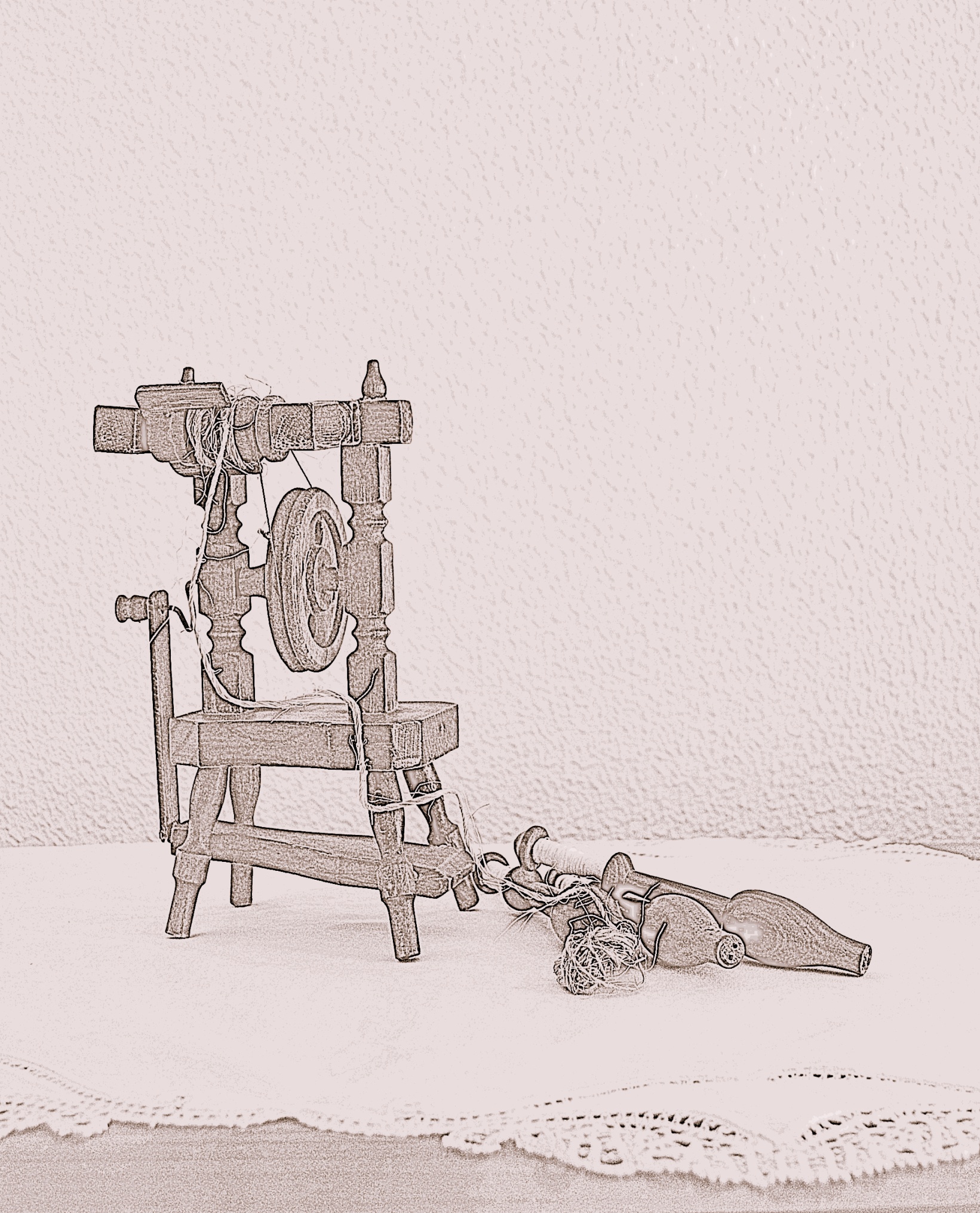 V A  B  I  L OVABIMO VAS NA OTVORITEV  PRVE SKUPNE RAZSTAVE  ROKODELCEV  DRUŠTEV UPOKOJENCEV SEVERNO PRIMORSKE POKRAJINE,  KI BOV  K A N A L U  O B   S O Č IV PROSTORIH GOSTIŠČA KRIŽNIČV  PETEK 28.09.2018 OB 18.00 uriVESELI BOMO  VAŠE PRISOTNOSTI